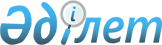 Об утверждении предельных тарифов на электрическую энергиюПриказ Министра энергетики Республики Казахстан от 14 декабря 2018 года № 514. Зарегистрирован в Министерстве юстиции Республики Казахстан 14 декабря 2018 года № 17956.
      Примечание РЦПИ!
      Вводится в действие с 01.01.2019 
      В соответствии с подпунктом 70-1) статьи 5 Закона Республики Казахстан "Об электроэнергетике" ПРИКAЗЫВAЮ:
      Сноска. Преамбула - в редакции приказа и.о. Министра энергетики РК от 24.06.2021 № 211 (вводится в действие с 01.07.2021).


      1. Утвердить прилагаемые предельные тарифы на электрическую энергию.
      2. Департаменту реализации государственной политики в области электроэнергетики Министерства энергетики Республики Казахстан в установленном законодательством Республики Казахстан порядке обеспечить:
      1) государственную регистрацию настоящего приказа в Министерстве юстиции Республики Казахстан;
      2) в течение десяти календарных дней со дня государственной регистрации настоящего приказа направление его на казахском и русском языках в Республиканское государственное предприятие на праве хозяйственного ведения "Республиканский центр правовой информации" для официального опубликования и включения в Эталонный контрольный банк нормативных правовых актов Республики Казахстан;
      3) размещение настоящего приказа на интернет-ресурсе Министерства энергетики Республики Казахстан;
      4) в течение десяти рабочих дней после государственной регистрации настоящего приказа в Министерстве юстиции Республики Казахстан предоставление в Департамент юридической службы Министерства энергетики Республики Казахстан сведений об исполнении мероприятий, предусмотренных подпунктами 1), 2) и 3) настоящего пункта.
      3. Контроль за исполнением настоящего приказа возложить на курирующего вице-министра энергетики Республики Казахстан. 
      4. Настоящий приказ вводится в действие с 1 января 2019 года и подлежит официальному опубликованию.
      Министр энергетики Республики Казахстан       К. Бозумбаев Предельные тарифы на электрическую энергию
      Сноска. Предельные тарифы - в редакции приказа Министра энергетики РК от 28.12.2023 № 479 (вводится в действие с 01.01.2024).
      тенге/кВтч
					© 2012. РГП на ПХВ «Институт законодательства и правовой информации Республики Казахстан» Министерства юстиции Республики Казахстан
				Утверждены приказом
Министра энергетики
Республики Казахстан
от 14 декабря 2018 года № 514
№ п/п
Группа энергопроизводящих организаций, реализующих электрическую энергию
Предельные тарифы на электрическую энергию по годам
Предельные тарифы на электрическую энергию по годам
Предельные тарифы на электрическую энергию по годам
Предельные тарифы на электрическую энергию по годам
Предельные тарифы на электрическую энергию по годам
Предельные тарифы на электрическую энергию по годам
Предельные тарифы на электрическую энергию по годам
№ п/п
Группа энергопроизводящих организаций, реализующих электрическую энергию
2019 год
2020 год
2021 год
2022 год
2023 год
2024 год
2025 год
1
1-группа
5,76
5,80
5,90
5,90
7,32
8,05
8,05
2
2-группа
4,50
5,55
5,59
6,17
7,40
7,40
7,40
3
3-группа
7,73
9,13
8,59
8,59
11,20
13,17
13,17
4
4-группа
5,83
7,50
7,91
8,78
11,65
15,32
15,32
5
5-группа
8,10
9,10
10,45
11,32
12,28
17,73
17,73
6
6-группа
6,70
7,91
8,78
9,86
12,64
14,09
14,09
7
7-группа
6,44
7,72
8,48
9,45
12,75
14,27
14,27
8
8-группа
6,70
8,38
9,44
10,90
14,50
18,61
18,61
9
9-группа
5,06
6,17
6,70
7,19
8,49
8,49
8,49
10
10-группа
6,60
8,29
9,49
10,67
14,11
18,25
18,25
11
11-группа
7,00
7,00
6,77
6,77
6,77
6,77
6,77
12
12-группа
4,03
4,80
4,93
5,39
6,05
6,05
6,05
13
13-группа
8,42
10,39
12,02
13,52
16,37
21,42
21,42
14
14-группа
7,80
10,10
12,68
13,93
18,17
18,17
18,17
15
15-группа
8,20
9,50
10,70
11,41
15,02
18,62
18,62
16
16-группа
7,57
8,86
10,53
10,53
14,02
16,73
16,73
17
17-группа
10,20
11,78
11,97
12,98
14,79
20,72
20,72
18
18-группа
8,00
9,95
11,66
12,12
16,40
22,58
22,58
19
19-группа
6,30
6,30
5,76
6,36
6,36
6,36
6,36
20
20-группа
6,82
8,48
13,24
14,49
16,20
20,70
20,70
21
21-группа
6,54
8,10
8,10
8,86
10,61
12,63
12,63
22
22-группа
7,30
7,30
7,07
7,07
7,07
7,07
7,07
23
23-группа
6,40
8,67
8,44
8,44
8,44
8,44
8,44
24
24-группа
6,33
7,61
7,28
7,28
7,28
13,65
13,65
25
25-группа
6,57
9,47
8,89
9,82
9,82
12,52
12,52
26
26-группа
8,70
10,30
10,23
11,19
14,02
17,82
17,82
27
27-группа
12,12
13,10
13,04
14,87
18,68
19,45
19,45
28
28-группа
8,95
10,02
11,44
11,44
11,44
11,44
11,44
29
29-группа
10,55
11,81
11,43
11,97
13,10
14,18
14,18
30
30-группа
-
-
-
-
-
24,59
24,59
31
31-группа
8,94
10,40
12,44
12,44
12,44
12,44
12,44
32
32-группа
1,10
1,10
1,46
1,46
1,46
1,46
1,46
33
33-группа
2,43
3,44
2,85
3,20
3,67
4,14
4,14
34
34-группа
1,86
2,59
2,14
2,40
3,14
3,44
3,44
35
35-группа
8,72
8,10
8,77
9,82
9,82
9,82
9,82
36
36-группа
12,02
12,02
10,90
11,71
12,77
12,77
12,77
37
37-группа
8,78
10,80
13,05
13,05
13,05
13,05
13,05
38
38-группа
13,68
15,46
15,04
15,04
15,04
15,04
15,04
39
39-группа
10,02
11,30
12,34
12,34
13,79
13,79
13,79
40
40-группа
9,24
11,30
11,58
11,58
11,58
11,58
11,58
41
41-группа
8,76
8,76
8,53
8,53
12,15
14,29
14,29
42
42-группа
11,38
12,78
12,35
12,35
14,60
14,60
14,60
43
43-группа
7,00
7,00
7,48
7,48
7,48
14,18
14,18
44
44-группа
7,39
7,39
7,16
8,05
19,25
19,25
19,25
45
45-группа
-
12,10
10,67
10,67
10,67
10,67
10,67
46
46-группа
-
-
16,92
16,92
16,92
26,92
26,92
47
47-группа
-
-
10,17
10,17
10,17
10,17
10,17
48
48-группа
-
-
-
-
7,59
7,59
7,59
49
49-группа
-
-
-
-
12,11
12,11
12,11
50
50-группа
-
-
-
-
9,00
9,00
9,00
51
51-группа
-
-
-
-
-
33,25
33,25
52
52-группа
-
-
-
-
-
8,94
8,94
53
53-группа
-
-
-
-
-
18,53
18,53
54
54-группа
-
-
-
-
-
13,94
13,94
55
55-группа
-
-
-
-
-
10,50
10,50